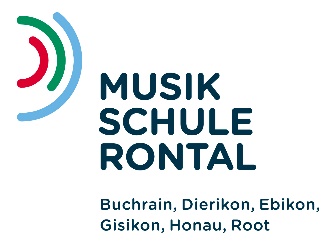 Anmeldung Schnupperlektion für:Name / Vorname Kind:Geburtsdatum:Adresse, Ort:Telefonnummer:Instrument:Möglicher Wochentag für Schnupperlektion (Mehrfachnennungen möglich):MontagDienstagMittwochDonnerstagFreitagBemerkungen:Bitte senden Sie das Anmeldeformular an:info@musikschule-rontal.ch